Your Social NetworkGroups Primary vs. Secondary (at least two of each) = draw circles vs. squaresDyads, triads, and small groups (at least three total) = put plus signs between namesIn-group vs. Out-group (just one example): shade in using two colorsFormal vs. Informal (at least two formal) = double the line around the group’s shape if formalInstrumental vs. Expressive leaders (at least two examples) = put an * next to leader’s name and then indicate I or E in parenthesesE-community (just one example) = put the @ symbol beside the nameConnections (at least 3 examples) = draw lines showing direct and/or indirect connections between groups or peopleOverlap (at least 2 examples) = can be where two groups intersect or where a primary group forms within a secondary groupSocial Institutions (at least two examples): label each example of the institution and put a check mark beside the nameSocial Category (just one example): write names in ALL CAPS Aggregate (just one example): encircle with a dashed line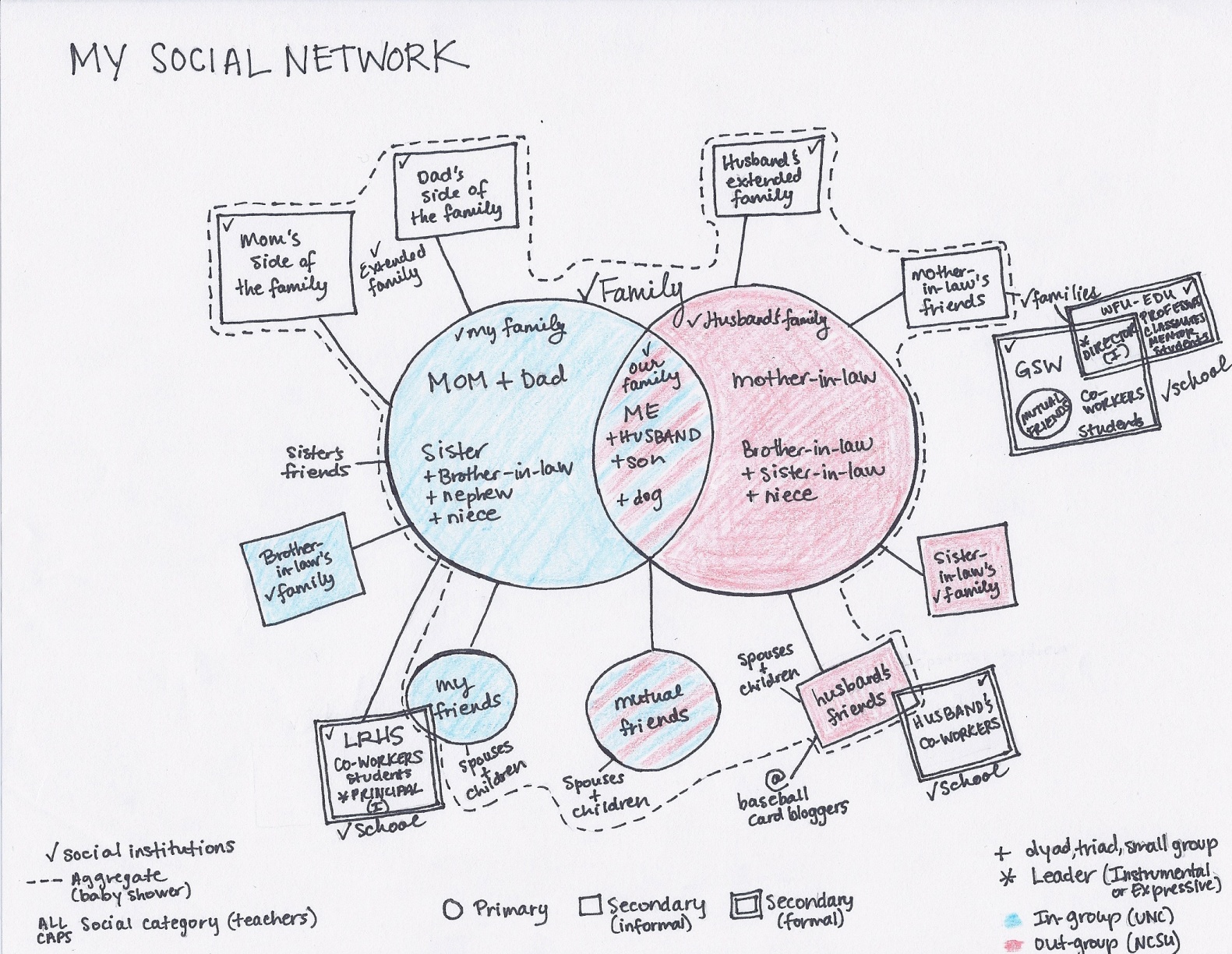 